ПОСТАНОВЛЕНИЕАДМИНИСТРАЦИИ  СЕЛЬСКОГО ПОСЕЛЕНИЯ                                      БОГОРОДИЦКИЙ СЕЛЬСОВЕТДобринского муниципального района Липецкой области13.09.2013                     ж.-д.  ст.Плавица                     № 68О переводе жилого помещения в нежилое помещение 	На основании ст.23 ч.2 Жилищного кодекса Российской  Федерации , рассмотрев предоставленные документы  администрация сельского поселения Богородицкий сельсовет  П О С Т А Н О В Л Я Е Т: 1. В связи  с постройкой  нового жилого дома  одноэтажное жилое помещение  расположенное по адресу: Липецкая область ,Добринский район, д.Ольговка, ул.Ольговская , дом№104 , принадлежащее  Чиковскому Владимитру Николаевичу  с общей площадью  29,7 кв.м , в подсобное помещение  с использованием   в качестве летней кухни.
Глава администрациисельского поселения  Богородицкий сельсовет                                                       А.И.Овчинников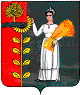 